В соответствии с Законом Приднестровской Молдавской Республики от 23 ноября 1994 года «О стандартизации» (СЗМР 94-4) с изменениями и дополнением, внесенным законами Приднестровской Молдавской Республики от 10 июля 2002 года № 152-ЗИД-III (САЗ 02-28), от 24 декабря 2012 года № 259-ЗИ-V (САЗ 12-53), от 30 декабря 2013 года № 289-ЗИД-V (САЗ 14-1), от 21 января 2014 года № 35-ЗИ-V (САЗ 14-4), Постановлением Верховного Совета Приднестровской Молдавской Республики от 21 мая 2002  года  № 584 «О признании рамочной нормой права на территории Приднестровской Молдавской Республики Соглашения «О проведении согласованной политики в области стандартизации, метрологии и сертификации» (с оговоркой) Межгосударственного совета по стандартизации, метрологии и сертификации» (САЗ 02-21), на основании ходатайства ЗАО «Тиротекс», а также в  целях актуализации нормативной базы стандартов, п р и к а з ы в а ю:1. Ввести в действие на территории Приднестровской Молдавской Республики с редакционными изменениями, соответствующими требованиям законодательства Приднестровской Молдавской Республики, следующие государственные стандарты Приднестровской Молдавской Республики: 1) ГОСТ ПМР ГОСТ Р 53030-2016 «Волокно хлопковое. Методы определения клейкости и бактериально-грибкового заражения», гармонизированный с ГОСТ Р 53030-2008;2) ГОСТ ПМР ГОСТ Р 53031-2016 «Волокно хлопковое. Порядок измерения показателей на системе HVI», гармонизированный с ГОСТ Р 53031-2008;3) ГОСТ ПМР ГОСТ Р 53224-2016 «Волокно хлопковое. Технические условия», гармонизированный с ГОСТ Р 53224-2008;4) ГОСТ ПМР ГОСТ Р 53232-2016 «Волокно хлопковое. Методы определения длины», гармонизированный с ГОСТ Р 53232-2008;5) ГОСТ ПМР ГОСТ Р 53233-2016 «Волокно хлопковое. Методы определения влажности», гармонизированный с ГОСТ Р 53233-2008;6) ГОСТ ПМР ГОСТ Р 53234-2016 «Волокно хлопковое. Методы определения цвета и внешнего вида», гармонизированный с ГОСТ Р 53234-2008;7) ГОСТ ПМР ГОСТ Р 53235-2016 «Волокно хлопковое. Методы определения линейной плотности и показателя микронейр», гармонизированный с ГОСТ Р 53235-2008;8) ГОСТ ПМР ГОСТ Р 53236-2016 «Волокно хлопковое. Методы отбора проб», гармонизированный с ГОСТ Р 53236-2008;9) ГОСТ ПМР ГОСТ Р 53552-2016 «Волокно хлопковое. Методы определения удельной разрывной нагрузки», гармонизированный с ГОСТ Р 53552-2009;10) ГОСТ ПМР ГОСТ Р 53553-2016 «Волокно хлопковое. Методы определения пороков и сорных примесей», гармонизированный с ГОСТ Р 53553-2009.2. На официальном сайте Министерства регионального развития Приднестровской Молдавской Республики (http://minregion.gospmr.org/) в двухнедельный срок со дня официального опубликования настоящего Приказа разместить тексты, либо ссылки на сайты, содержащие тексты введенных стандартов, согласно пункту 1 настоящего Приказа.3. Настоящий Приказ вступает в силу со дня, следующего за днем его официального опубликования в газете «Приднестровье».Министр                                                              					        П.М. ГужевМИНИСТЕРУЛ ДЕЗВОЛТЭРИЙРЕЖИОНАЛЕАЛ РЕПУБЛИЧИЙ МОЛДОВЕНЕШТЬ НИСТРЕНЕМИНИСТЕРУЛ ДЕЗВОЛТЭРИЙРЕЖИОНАЛЕАЛ РЕПУБЛИЧИЙ МОЛДОВЕНЕШТЬ НИСТРЕНЕ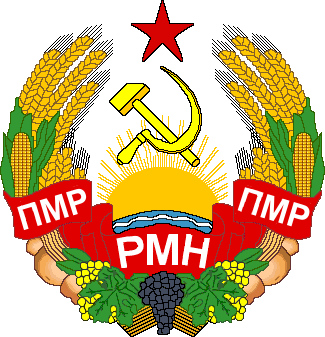 МIНIСТЕРСТВОРЕГIОНАЛЬНОГО РОЗВИТКУПРИДНІСТРОВСЬКОI МОЛДАВСЬКОIРЕСПУБЛІКИ МIНIСТЕРСТВОРЕГIОНАЛЬНОГО РОЗВИТКУПРИДНІСТРОВСЬКОI МОЛДАВСЬКОIРЕСПУБЛІКИ МIНIСТЕРСТВОРЕГIОНАЛЬНОГО РОЗВИТКУПРИДНІСТРОВСЬКОI МОЛДАВСЬКОIРЕСПУБЛІКИ МИНИСТЕРСТВО РЕГИОНАЛЬНОГО РАЗВИТИЯПРИДНЕСТРОВСКОЙ МОЛДАВСКОЙ РЕСПУБЛИКИМИНИСТЕРСТВО РЕГИОНАЛЬНОГО РАЗВИТИЯПРИДНЕСТРОВСКОЙ МОЛДАВСКОЙ РЕСПУБЛИКИМИНИСТЕРСТВО РЕГИОНАЛЬНОГО РАЗВИТИЯПРИДНЕСТРОВСКОЙ МОЛДАВСКОЙ РЕСПУБЛИКИМИНИСТЕРСТВО РЕГИОНАЛЬНОГО РАЗВИТИЯПРИДНЕСТРОВСКОЙ МОЛДАВСКОЙ РЕСПУБЛИКИМИНИСТЕРСТВО РЕГИОНАЛЬНОГО РАЗВИТИЯПРИДНЕСТРОВСКОЙ МОЛДАВСКОЙ РЕСПУБЛИКИМИНИСТЕРСТВО РЕГИОНАЛЬНОГО РАЗВИТИЯПРИДНЕСТРОВСКОЙ МОЛДАВСКОЙ РЕСПУБЛИКИПРИКАЗПРИКАЗПРИКАЗПРИКАЗПРИКАЗПРИКАЗ1 декабря 2016 года1 декабря 2016 года  г. Тирасполь№ 835№ 835О введении в действие нормативных документов по стандартизации на территории Приднестровской Молдавской Республики(опубликование в газете «Приднестровье» от 10 декабря 2016 года № 230)О введении в действие нормативных документов по стандартизации на территории Приднестровской Молдавской Республики(опубликование в газете «Приднестровье» от 10 декабря 2016 года № 230)О введении в действие нормативных документов по стандартизации на территории Приднестровской Молдавской Республики(опубликование в газете «Приднестровье» от 10 декабря 2016 года № 230)